PLANNING DES RÉINSCRIPTIONS 2022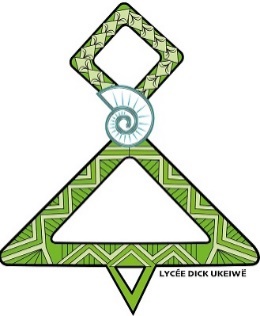 Les inscriptions se dérouleront en salle C301.Se munir au préalable des documents nécessaires à la réinscription : - Téléchargez la fiche pdf « Documents à fournir ». Le lien se trouve sur la page d’accueil du site.Les dossiers seront mis à disposition des étudiants au moment de la réinscription en salle C301.Les étudiants se présenteront en demi-groupe à l’heure indiquée, puis l’autre demi-groupe 30 minutes plus tard.Les réinscriptions seront possibles jusqu’au mercredi 22 décembre en salle C301.SECTIONSDATESHEURESDCG19Jeudi 16 décembre 202114 h 20DCG20Jeudi 16 décembre 202115 h 30DCG21Jeudi 16 décembre 202113 h 20BTS SIO1Jeudi 16 décembre 202111 h 10BTS ESF1		groupe 2Jeudi 16 décembre 202109 h 00BTS ESF1		groupe 1Jeudi 16 décembre 202110 h 00BTS SP3S1Jeudi 16 décembre 202107 h 30ECG1Vendredi 17 décembre 202108 h 00ECG2Vendredi 17 décembre 202111 h 10ECT1Vendredi 17 décembre 202109 h 10ECT2Vendredi 17 décembre 202110 h 00